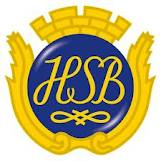 	BRF Norrängen i Huskvarna	2019-03-06		Laddning av elbilar i BRF Norrängens elnätElsäkerhetsverket avråder från att ladda bilen i ett vanligt vägguttag. Anledningen är att ett vägguttag inte är dimensionerat för att klara den värmeutveckling som uppstår när uttaget belastas med full effekt under lång tid. Detta innebär att det finns risk för brand i uttaget samt installationen, vilket i sin tur kan leda till brand i fastigheten där bilen laddas.Laddning av bilar i garagen eller i motorvärmarstolparna kan även resultera i att huvudsäkringen löser ut vilket innebär onödiga kostnader samt merarbete.BRF Norrängen har främst med anledning av den ökade brandrisken, beslutat att helt förbjuda laddning av bilar i garage, motorvärmarstolpar och alla övriga eluttag i BRF Norrängens elnät.Vi kommer att titta på olika lösningar för att i framtiden kunna erbjuda hyresgästerna tillgång till laddmöjligheter./Styrelsen.